Bring your own device (Windows 8, 8.1, and 10)Click on the wireless icon in the System Tray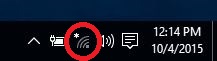 Click on RCC-Access and click the Connect button
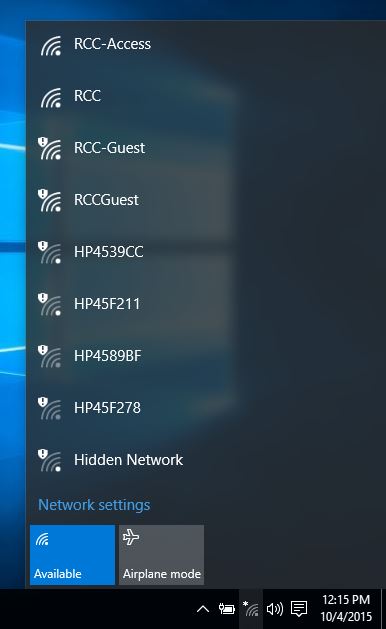 Enter your username and password information. (The same as you use to log into Moodle)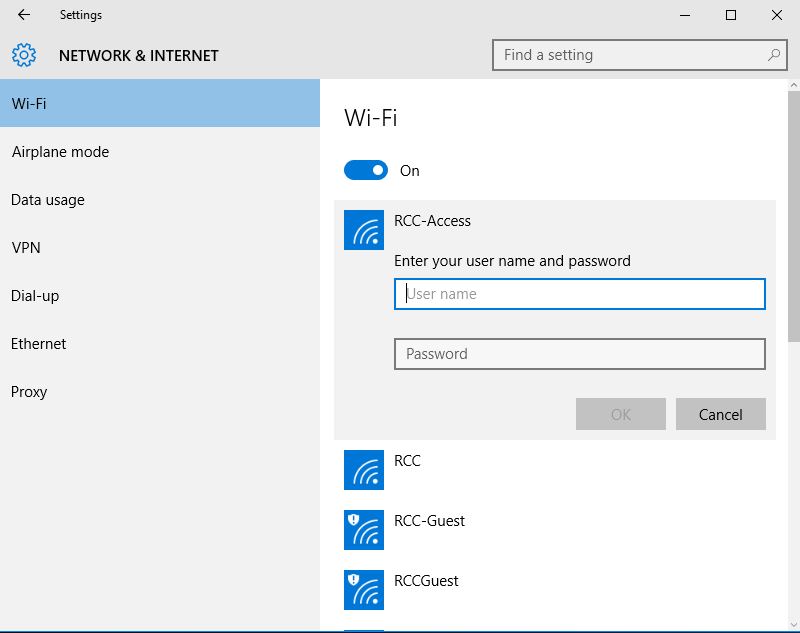 If it prompts to accept the certificate click the Connect button, and it will continue. 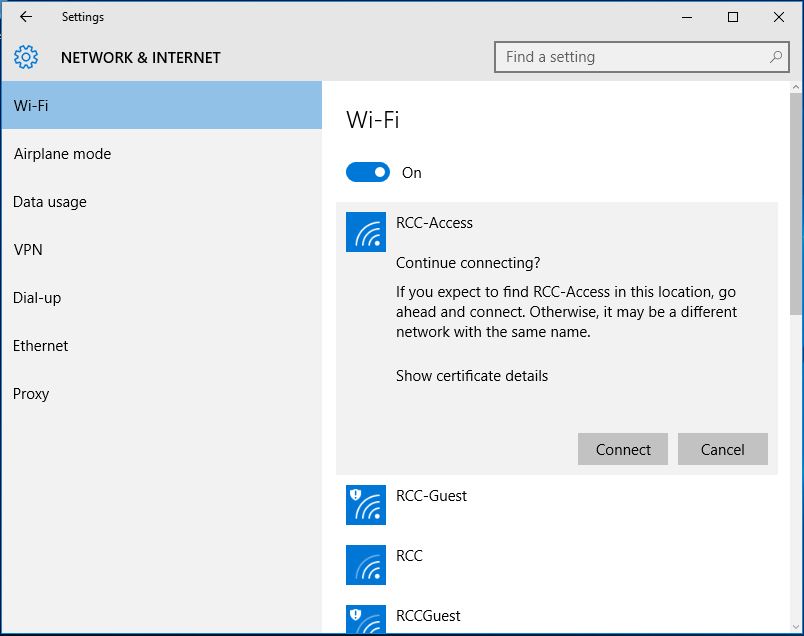 If you follow these steps and are still unable to connect please contact the IT help desk.